    HLEDÁ muže či ženu na pozici Asistent šlechtitele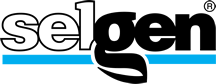 Bavily Vás experimenty na poli, ve skleníku a v laboratoři? Přijďte ochutnat polní pokusnictví v praxi k nám do Selgenu – do Stupic. Požadujeme:SŠ/VOŠ/VŠ vzdělání zemědělského směruChuť učit se novým věcemŘidičský průkaz B a T výhodouNabízíme:Úplné zaškolení do problematiky šlechtění rostlinRůznorodou práci v průběhu celého rokuMožnost dálkového studia při zaměstnání5 týdnů dovolenéJídelní stravování (výběr ze 3 jídel) Možnost ubytováníNámi hrazený kurz angličtinyZájemci o pohovor volejte či pište na kontakt:     	Petra Pluskalovátel: 731 688 857pluskalova@selgen.cz 		